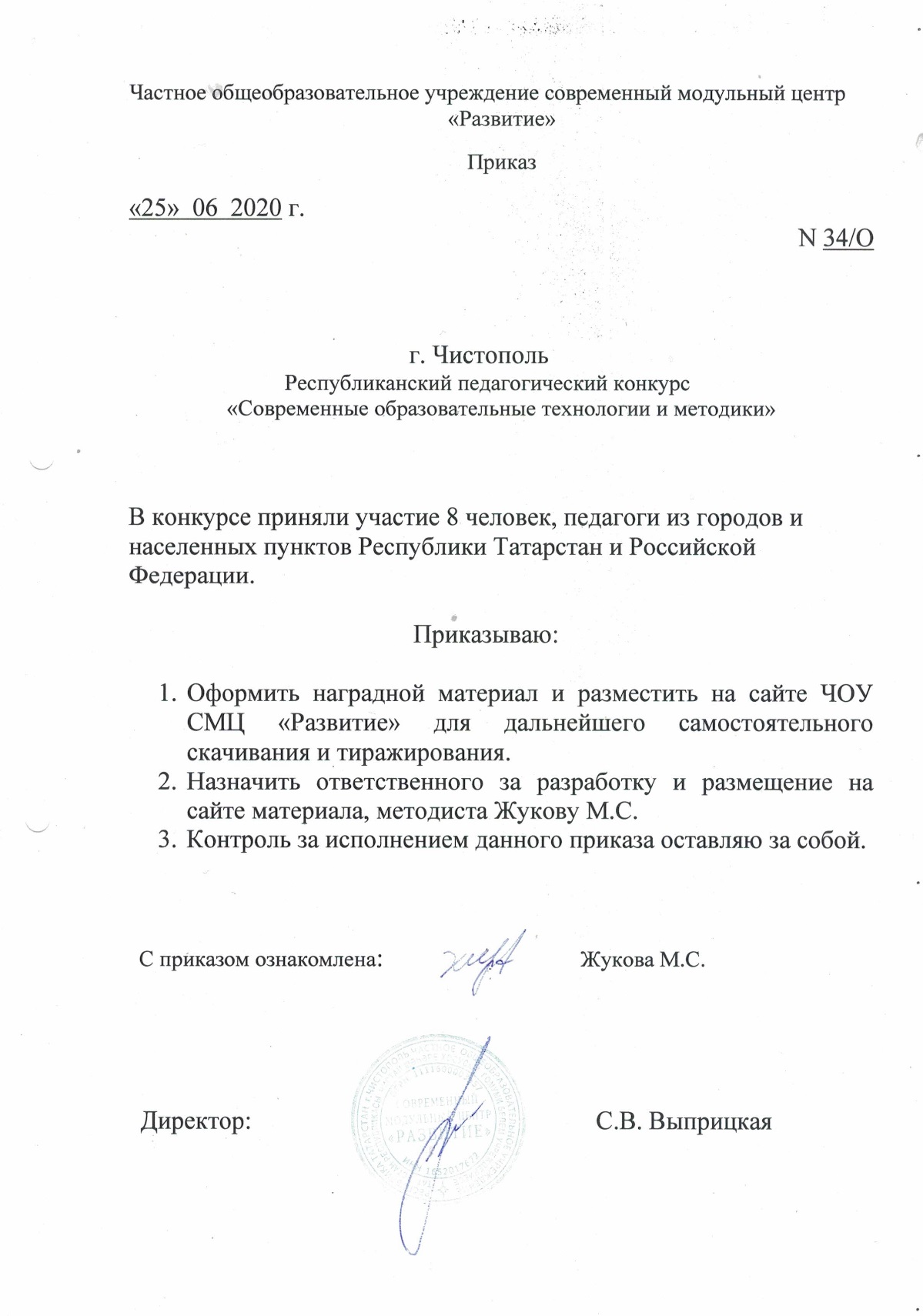 ПРОТОКОЛРеспубликанском педагогическом конкурсе «Современные образовательные технологии и методики»№№ФИО участникаДолжность Название работыОбразовательное учреждение, ГородМЕСТОНоминация «Игровые технологии»Номинация «Игровые технологии»Номинация «Игровые технологии»Номинация «Игровые технологии»Номинация «Игровые технологии»Номинация «Игровые технологии»Номинация «Игровые технологии»1Шафигуллина Гульчачак РафатовнаШафигуллина Гульчачак Рафатовна ВоспитательЛэпбук «Россия-знаем, любим, гордимся»МБДОУ Большекабанский детский сад «Ладушки» Лаишевского муниципального района РТ3 МЕСТО2Хафизова Фидалия ГалимзяновнаХафизова Фидалия ГалимзяновнаВоспитательЛэпбук «От 1 до 10»МБДОУ Большекабанский детский сад «Ладушки» Лаишевского муниципального района РТ1 МЕСТОНоминация «Здоровьесберегающая технология»Номинация «Здоровьесберегающая технология»Номинация «Здоровьесберегающая технология»Номинация «Здоровьесберегающая технология»Номинация «Здоровьесберегающая технология»Номинация «Здоровьесберегающая технология»Номинация «Здоровьесберегающая технология»3Хафизова Фируза Анисовна Хабибуллина Лилия ХамзиевнаХафизова Фируза Анисовна Хабибуллина Лилия ХамзиевнаВоспитатель«Островки здоровья»МБДОУ «Детский сад присмотра и оздоровления №6 «Звёздочка» г.Азнакаево РТ2 МЕСТО4Богданова Светлана НиколаевнаШагвалеева Эвелина ФанисовнаЯппарова Аида МехоммотхавизовнаБогданова Светлана НиколаевнаШагвалеева Эвелина ФанисовнаЯппарова Аида Мехоммотхавизовнапедагог дополнительного образования педагог дополнительного образования методист «Формирование основ здорового образа жизни у учащихся через игровые и здоровьесберегающие технологии в условиях дополнительного образования «Здоровые движения» МБУДО «Центр детского творчества» Ново-Савиновского района г.Казань2 МЕСТО5Гущина Ирина АлесандровнаГущина Ирина АлесандровнаВоспитатель«Сказочная йога»МДОУ детский сад «Тургай д. Старые Ерыклы1 МЕСТО